НАРОДНИЙ ДЕПУТАТ УКРАЇНИ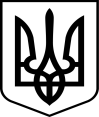 Камельчук Юрій Олександрович01008, м.Київ, вул.Грушевського, 5, +38 (044) 255-95-89, E-mail: kamelchuk@rada.gov.uaВерховна Рада УкраїниВідповідно до статті 93 Конституції України та статті 12 Закону України "Про статус народного депутата України" в порядку законодавчої ініціативи вношу на розгляд Верховної Ради України проєкт Закону України «Про внесення змін до Податкового кодексу України щодо перегляду ставок окремих податків».  Доповідати законопроєкт на пленарному засіданні Верховної Ради України буде Народний депутат України Камельчук Ю.О.Додаток:	1. Проєкт Закону на 1 арк.2. Порівняльна таблиця на 1 арк.3. Пояснювальна записка на 3 арк.4. Проєкт Постанови Верховної Ради України на 1 арк. Народний депутат України 	        	                              Камельчук Ю.О.	        		 